      vknj.kh; ikBd x.kksa dks esjk lknj ueLdkj]       fe=ksa eSa foxr 22 o”kksZ ls T;ksfr”k fo|k dk f’k”;  gwWA T;ksfr”k dh fofHkUu fo|kkvsa esa ls ,d oSfnd T;ksfr”k ds ckjs esa  ije firk ijes’oj ds vk’khZokn ls esjs )kjk vYi Kku izkIr fd;k x;k gS  bl fo|k esa  esjk dksbZ  fof/kor xq: ugh jgk gS A fofHkUu fo)kuksa dh ikSjkf.kd T;ksfr”k xzUFkksa ,oa foxr 20 o”kksZ ls fuR; izfr lka;dky esajs )kjk esjs vkokl ij yksxksa dks fn;s tkus okysa T;ksfr”kh; ijke’kZ ls izkIr vuqHko ds vk/kkj ij eSus T;ksfr”k fo”k; ls lacf/kr dqN ys[k rS;kj fd;sa gq;s gSA bu ys[kksa esa ikSjkf.kd T;ksfr”k xzUFkksa ds Kku ds vfrfjDr esjs og vuqHko lEefyr gS tks esjs )kjk fuR; izfr yksxksa dh dqf.M+y;ksa ds fo’ys”k.k ls izkIr gq;sa gS A esjk ;g ekuuk gS fd T;ksfr”k ,d ,slk fo”k; ds ftlesa n{krk izkIr djus ds fy;s ,d thou de gksrk gS AiwoZ  es esjs )kjk  iksLV ys[k dk fo”k; ^^ uoxzgksa ds ekuo thou ij izHkko ,oa mlds mipkj** FkkA vkt ds ys[k dk fo”k; ^^dkyliZ ,oa mlds okLrfod izHkko** gS A eq>as vk’kk gh ugh iw.kZ fo’okl gS fd esjk ;g vkys[k vki lHkh dks ialUn vk;sxk  lkFk gh fdlh izdkj dh =qfV ds fy;s eq> vYiK T;ksfr”k dks {kek djsxsa A                                  lknj ueu A                                                    ¼jfoUnz dqekj o/kok½                                               ^^f’kok’kh”k]] edku u065                                                U;w dkWyksuh cwanh&323001¼jkt0½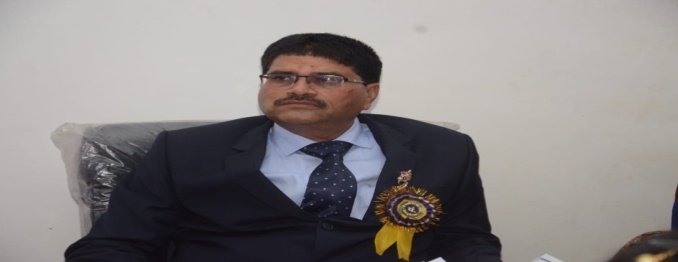                   ys[kd%& jfoUnz dqekj o/kok] vYiKT;ksfr’kdky liZ nks”k ,oa tkrd ij blds izHkko ,d fo’ys”k.k    oSfnd ikSjkf.kd T;ksfr”k esa dky liZ nks”k ds uke ls ‘kkL=ksa esa dksbZ ;ksx vFkok fdlh nks”k dk o.kZu ugh feyrk vfirq ukx nks”k ,oa liZnks”k ds uke ls dqN nks”kksa dh O;k[;k; vo’; dh xbZ gS]fdUrq vk/kqfud T;ksfr”k esa bl nks”k dks dkQh egRo fn;k tk jgk gS A T;ksfr”k ds vk/kqfudhdj.k esa dkyliZ nks”k dh Hkh ,d egRoiw.kZ Hkwfedk gS A lkekU;r;k jkgw ,oa dsrq dh odzh xfr esa jkgw ls dsrq rd vFkok dsrq ls jkgw dh pky rd ;fn dq.M+yh esa lHkh xzg xzflr gks tkrsa gS rks bls dkyliZ nks”k dh Js.kh esa j[kk tkrk gS A D;k dkyliZ nks”k bruk ihM+knk;d gS\D;k dkyliZ nks”k ls ihfM+r O;fDr dk thou lnSo la?k”kZe; jgrk gS\D;k dkyliZ nks”k fdlh O;fDr ds thou esa lnSo udkjkRedrk gh nsrk gS\ bu lHkh iz’uksa ds mRrj ds fy;sa loZizFke ;g tkuuk vko’;d gS fd okLro esa dkyliZ nks”k D;k gS \dkyliZ nks”k d;k gS%& fdlh tkrd dh dq.M+yh esa tUe ds le; leLr xzg jkgw ,oa dsrq ds e/; fLFkr gks vFkkZr jkgw vFkok dsrq dh odzh xfr ds le; jkgw ds dsrq rd igqWpus vFkok dsrq ds jkgw rd igqWpus dh ifjf/k esa leLr xzg ;fn xzflr gks tkrsa gS rks bls dkyliZ nks”k ;qfDr dq.M+yh eku fd;k tkrk gS A bl izdkj 12 yXuksa esa jkgw dh pky esa vkus okysa izFke Hkko ls )kn’k Hkkoksa rda 12x12 =144mfnr xksyk)Z dkyliZ nks”k cursa gS blh izdkj ls dsrq dh pky esa vkus okysa izFke Hkko ls )kn’k Hkkoksa rd 12x12 =144vuqfnr xksyk)Z dkyliZ nks”k cursa gS A bl izdkj vk/kqfud T;ksfr”k;ksa ds erkuqlkj dqy 288 izdkj ds dkyliZ nks”k ekus x;sa gS A mDr ds vfrfjDr tc dksbZ ,d&nks xzg jkgw dsrq dh pky dh tn ls ckgj gks rks mls vkaf’kd dkyliZ nks”k dh Js.kh esa ekuk tkrk gS A pwWfd jkgw eq[k gS vr% og xzgksa dks yhy ldrk gS fdUrq dsrq /kM+ gS ftldsa eq[k ugh gS vr% og xzgksa dks yhu ugh ldrk vFkkZr~ dsrq dh pky esa vkus okysa vuqfnr dkyliZ nks”k dks dkyliZ nks”k u ekudj dkyke`r ;ksx ekuk x;k gS fdUrq vf/kdka’k fo)kuksa )kjk bls Hkh dkyliZ ns”k ekudj mldh ds vuq:i vuqfnr dkyliZ nks”k vFkkZr dkyke`r ;ksx ds Hkh funku dkyliZ nks”k dh HkkWfr gh djok;sa tkrsa gS A eq[;r% 12 izdkj ds dkyliZ nks”k izHkkoh ekus x;sa gS tks fuEu izdkj gS %&¼1½vuUr dkyliZ nks”k%& ;fn tkrd dh yXu dq.M+yh ds izFke Hkko esa jkgw ,oa lIre Hkko esa dsrq gks vkSj ‘ks”k lHkh xzg jkgw ,oa dsrq ds e/; fLFkr gks rks ;g fLFkfr vuUr dkyliZ nks”k cukrh gS A;fn dq.M+yh esa jkgw  viuh mPp ;k fe= jkf’k ;Fkk o`”k]feFkqu]dU;k ]rqyk]edj]dqaHk vkfn esa gks rFkk dsrq o`f’pd /kuq]ehu vkfn jkf’k esa gks rks ;g dkyliZ nks”k viuk nq”izHkko de nsrk gS bldsa foijhr jkgw dsrq viuh ‘k=q jkf’k esa cSBs gks rks ,slk tkrd nq”Vcqf)]diVh rFkk yEiV gksrk gS A lkekU;r; yXu esa cSBk jkgw tkrd dks ekufld ihM+k nsrk gS ,oa lIre Hkko esa fojkftr dsrq lk>snkjh ds dk;Z ,oa nkEiR; thou ij nq”izHkko M+kyrk gS A ,sls tkrdksa dks U;k;kf;d ekeyksa esa vR;kf/kd uqdlku mBkuk iM+rk gS lkFk gh ,sls O;fDr dks vius vfLrRo dh iMpku ds fy;sa dkQh la?k”kksZ dk lkeuk djuk iM+rk gS]fdUrq ;g lc fLFkfr jkgw dsrq fdl jkf’k esa]fdrus va’k ij gS ,oa mudh n`f”V;k fdu&fdu Hkkoksa ij fdl fdl jkf’k ij ,oa fdl xzg ij izHkko M+ky jgh gS bldk fo’ys”k.k Hkh vko’;d gS A lkFk gh ftl jkf’k esa jkgw ,oa dsrq cSBs gS mudsa Lokeh yXu dq.M+yh esa ;ksxdkjd xzg gksdj vPNsa Hkko esa gks rks nq”izHkko de gksrk gS rFkk ;fn jkgw dsrq ftu jkf’k;ksa esa cSBsa gks muds Lokeh dq.M+yh ds f=d Hkko esa gks iki izHkko esa gks rks ,sls dkyliZ nks”k dk tkrd ij vR;kf/kd nq”izHkko ns[kus dks feyrk gS A¼2½dqfyd dkyliZ nks”k%&  ;fn tkrd dh dq.M+yh esa f)rh; Hkko esa jkgw ,oa v”V~e Hkko esa dsrq rks ,oa ‘ks”k lHkh xzg jkgw ,oa dsrq ds e/; gks rks ;g fLFkfr dqfyd dkyliZ nks”k cukrh gS A;fn dq.M+yh esa jkgw  viuh mPp ;k fe= jkf’k ;Fkk o`”k]feFkqu]dU;k ]rqyk vkfn esa gks rFkk dsrq o`f’pd /kuq]ehu vkfn jkf’k esa gks rks ;g dkyliZ nks”k viuk nq”izHkko de nsrk gSA ;fn dq.M+yh esa jkgw ,oa dsrq viuh uhp vFkok ‘k=q jkf’k esa gks rks f)rh; Hkko esa jkgw dh fLFkfr tkrd dks feF;kHkk”kh ,oa ddZ’kok.kh dk cukrh gS];fn tkrd dh yXu dq.M+yh esa f)rh;s’k Hkh uhp jkf’k vFkok iki izHkko esa gks ,oa lIres’k dh fLFkfr ,oa iq:”k dh dq.M+yh esa ‘kqdz dh fLFkfr ,oa tkfrdk dh dq.M+yh esa eaxy ,oa xq: dh fLFkfr Hkh vPNh u gks rks tkrd dk dqVqEc ugh clrk gS A v”V~e Hkko esa fe= jkf’k esa cSBk dsrq tkrd dks [kksth izo`fr dk  mPp dksVh dk vUos”kd cukrk gS ]fdUrq ;fn dsrq uhp vFkok ‘k=q jkf’k dk gks rks tkrd dks Qh’kj ikbZYl ,oa mnj dk jksx cukrk gS dsrq ds lkFk eaxy Hkh v”V~e Hkko esa gks rks [kwuh coklhj dh laHkkouk curh gS A bl dkyliZ nks”k ds lgh ifj.kkeksa ds fo’ys”k.k ds fy;s Hkh ;g vko’;d gS fd ftl jkf’k esa jkgw dsrq cSBs gks ml jkf’k ds Lokeh dh fLFkfr dks Hkh e/;utj j[kuk pkfg;sa A¼3½oklqfd dkyliZ nks”k%&  ;fn fdlh tkrd dh dq.M+yh ds r`rh; Hkko esa jkgw ,oa uoe~ Hkko esa dsrq gks ,oa ‘ks”k lHkh xzg jkgw dsrq ds e/; gks rks ,slh fLFkfr dks oklqfd dkyliZ nks”k ekuk tkrk gS AoSls rks oklqfd dkyliZ nks”k dks T;knk ihM+kdkjd ugh ekuk tkrk gS D;ksafd jkgw dks r`rh; Hkko esa ,oa dsrq dks uoe~ Hkko esa dkjd xzg ds :i  esa ekU;rk nh xbZ gS fdUrq ;fn ;gh jkgw dsrq bu LFkkuksa ij lw;Z pUnz vkfn ls ;qfDr djrsa gks rks tkrd ds fy;sa oklqfd dkyliZ nks”k Hkh ihM+kdkjd gks tkrk gS A oklqfd  dkyliZ nks”k okyk tkrd dHkh dHkh vfr fo’oklh¼Overconfident½ ,oa dHkh dHkh vYi fo’oklh¼Depressed½ gksrk gS A tkrd ds vius vuqtkss ls Hkh lEcU/k vPNsa ugh jgrsa A bu lc dk fo’ys”k.k djus ds fy;s ;g Hkh vko’;d gS fd jkgw dsrq dh jkf’k;ks dk ns[kk tk;s lkFk gh ftu jkf’k;ksa esa jkgw dsrq cSBs gS mu jkf’k;ksa ds Lokfe;ksa dh dq.M+yh esa fLFkfr dh foospuk Hkh dh tk;sa A ¼4½’ka[kiky dkyliZ nks”k%& ftl tkrd dh dq.M+yh esa prqFkZ Hkko esa jkgw ,oa n’ke Hkko esa dsrq gks ,oa leLr xzg jkgw ,oa dsrq ds e/; gks rks ;g xzg fLFkfr ‘ka[kiky uked dkyliZ nks”k dh fLFkfr dk fuekZ.k djrh gS A’ka[kiky dkyliZ nks”k okys O;fDSr;ksa dks fdlh Hkh dkj.k ls viuk tUe LFkku NksM+dj tUe LFkku ls ckgj f’k{kk vFkok jkstxkj ds fy;sa tkuk iM+rk gS A n’ke Hkko esa cSBk gqvk dsrq ,oa n’ke Hkko ij jkgw dh n`f”V tkrd dks jkstxkj esa LFkkf;Ro ugh ysus nsrh A ,sls tkrdksa dks ‘kh?kzxkeh ykHk ds O;kolk; ;Fkk rstheanh]’ks;j ekdsZV vkfn esa Hkh :>ku jgrk gS A tkrd  ds fy;sa ‘ka[kiky uked dkyliZ nks”k vPNsa ,oa cqjs nksuksa gh izdkj ds izHkko nsus esa l{ke gksrk gS A tkrd dh dq.M+yh esa jkgw dsrq ;fn viuh fe= jkf’k;ksa esa gks lkFk gh ftl jkf’k esa jkgw dsrq cSBs gS mudsa Lokeh dq.M+yh ds ;ksxdkjd xzg gksdj cyh fLFkfr esa gks rks ,sls tkrdksa dks thou esa dkQh mUufr feyrh gS]bldsa foijhr ;fn dq.M+yh esa jkf’k dsrq ‘k=q jkf’k esa gks lkFk gh jkgw&dsrq dh jkf’k;ksa ds Lokeh dq.M+yh ds f=d Hkkoksa ds Lokeh gks ,oa iki izHkko esa gks rks ,sls ‘ka[kiky dkyliZ nks”k okysa tkrdksa dks thou esa dkQh ihM+kvksa dk lkeuk djuk iM+rk gS A ¼5½ine~ dkyliZ nks”k%&fdlh tkrd dh dq.M+yh esa iape Hkko esa jkgw ,oa ,dkn’k Hkko esa dsrq gks ,oa ‘ks”k lHkh xzg jkgw dsrq ds e/; fLFkr gks rks ,slh fLFkfr ine~ dkyliZ nks”k dh fLFkfr cukrh gS Abl dkyliZ nks”k ls izkIr ifj.kkeksa ds fo’ys”k.k ds fy;sa Hkh jkgw dsrq dh jkf’k;ksa mudsa Lokfe;ksa dh dq.M+yh esa fLFkfr dks ns[kus ds i’pkr~ gh bl dkyliZ nks”k ds ifj.kkeksa dk foospu fd;k tk ldrk gS A lkekU;r;k ,slk dkyliZ nksa”k tkrd dh f’k{kk&nh{kk esa O;ko/kku mRiUu djrk gS tkrd dksa larku izkfIr esa foyEc ,oa tkrd ds cM+s Hkkb;ksa ls fj’rksa dks izHkkfor djrk gS A ,sls dkyliZ nks”k okysa tkrdksa dks thou esa vius fe=ksa ls /kks[kk Hkh ns[kus dks feyrk gS tkrd ds dks”k esa deh jgrh gS ,oa tkrd )kjk fe=ksa dks fn;s x;s vkfFkZd lg;ksx dh iqu% okilh dfBu gksrh gS A ¼6½egkine~ dkyliZ nks”k%& ftl tkrd dh dq.M+yh esa “k”B~ Hkko esa jkgw gks ,oa )kn’k Hkko esa dsrq gks rFkk leLr xzg jkgw&dsrq ds e/; gks rks ,slh fLFkfr egkine dkyliZ nks”k dh fLFkfr dks crkrh gS A lkekU;r;k ;g dkyliZ nks”k tkrd dks ihM+k nsus okyk gksrk gS Aegkine dkyliZ nks”k okysa tkrd dks thou esa jksxksa dk lkeuk djuk iM+rk gS ApeZjksx]mnjjksx]Qh’kj ikbZYl tSls jksxksa dk lkeuk djuk iM+rk gS ,sls tkrd lnSo _.kh cusa jgrsa gS ,sls tkrdksa dks ;k=kvksa esa ihM+kvksa dk lkeuk djuk iM+rk gS fujFkZd O;; dh vf/kdrk jgrh gSAegkine dkyliZ nks”k dks fufeZr djus okys nksuksa xzg jkgw dsrq ;fn viuh mPp ;k fe= jkf’k;ksa esa gks lkFk gh ftu jkf’k;ksa esa og cSBsa gks muds Lokeh Hkh dq.M+yh esa cyh fLFkfr esa gks rks udkjkRed ifj.kkeksa esa U;wurk jgrh gS A  ¼7½r{kd dkyliZ nks”k%& fdlh tkrd dh dq.M+yh esa lIre Hkko esa jkgw ,oa yXu esa dsrq cSBk gks ,oa leLr xzg jkgw dsrq ds e/; gks rks ,slh xzg fLFkfr r{kd uked dkyliZ nks”k dk fuekZ.k djrh gS Ar{kd dkyliZ nks”k tkrd ds thou dks dkQh izHkkfor djrk gS A ;fn ftu jkf’k;ksa esa jkgw dsrq cSBs gks og jkgw dsrq dh ‘k=q jkf’k;kW gks rks yXu esa cSBk dsrq tkrd dks efrHkze nsrk gS tkrd ls xyr fu.kZ; djokrk gS blh izdkj lIre Hkko esa cSBk jkgw tkrd ds nkEiR; thou ij nq”izHkko M+kyrk gS lkFk gh tkrd ds lk>snkjh O;olk; ds fy;sa ,slk jkgw ck/kd gksrk gS A dsUnz LFkkuksa ls cuk r{kd dkyliZ nks”k dk nq”izHkko vkthou fdlh u fdlh dkj.k ls O;fDr dks rukoxzLr j[krk gS A¼8½ddksZVd dkyliZ nks”k%& ;fn fdlh tkrd dh dq.M+yh ds v”Ve Hkko esa jkgw ,oa f)rh; Hkko esa dsrq gks ,oa leLr xzg jkgw dsrq ds e/; gks rks ;g ddksZVd dkyliZ nks”k dgykrk gS A dq.M+yh ds ekjd Hkko ij izR;{k izHkko gksus ds dkj.k ddksZVd dkyliZ nks”k tkrd ds thou esa nq?kZVuk dkjd gksrk gS A ;fn jkgw dsrq tkrd dh dq.M+yh esa uhp vFkok ‘k=q jkf’k esa gks ,oa tkrd dh dq.M+yh dk yXus’k ,oa pUnzek Hkh nwf”kr gks rks  bl izdkj dk dkyliZ nks”k ds dkj.k jkgw vFkok dsrq dh egkn’kk esa tkrd dks e`R;q rqY; d”V ns[kus dks feyrk gS A ,sls tkrdksa ds thou esa peZ jksx dh laHkouk;sa Hkh cuh jgrh gS A f)rh; Hkko esa dsrq ,oa v”V~e Hkko esa jkgw gksus ls tkrdksa dks Qh’kj ikbZYl ,oa iSjksa ls lacf/kr rdyhQksa dh lEHkkouk,sa jgrh gS A ;fn jkgw dsrq viuh mPp jkf’k vFkok fe= jkf’k esa gks rks mDr izdkj dh ihM+kvksa dh U;wurk jgrh gS A bl izdkj dk dkyliZ nks”k ‘kkjkfjd ihM+k,sa nsus okyk gksrk gS A ¼9½’ka[kpwM+ dkyliZ nks”k%&  fdlh tkrd dh dq.M+yh esa uoe Hkko esa jkgw gks ,oa r`rh; Hkko esa dsrq gks ,oa ‘ks”k lHkh xzg jkgw dsrq ds e/; gks rks ;g xzgfLFkfr ‘ka[kpwM+ dkyliZ nks”k dh fLFkfr cukrh gS A pwWafd tUe dq.M+yh esa jkgw ,oa dsrq dh uoe ,oa r`rh; Hkko esa fLFkfr vPNh ekuh tkrh gS vr% bl izdkj dk dkyliZ nks”k tkrd ds thou esa cM+h ck/kkvksa dks nsus okyk ugh gksrk A dq.M+yh esa ;fn jkgw dsrq viuh mPp jkf’k vFkok fe=jkf’k esa gks ,oa jkgw dsrq ftu jkf’k;ksa esa gks mudk Lokeh ;ksxdkjd xzg gksdj dq.M+yh esa cyh gks rks ,slk dkyliZ nks”k tkrd ds HkkX; ,oa vkRecy esa o`f)dkjd gksrk gS A blds foijhr ‘ka[kpwM+ uked dkyliZ nks”k cukus okysa jkgw dsrq viuh uhp vFkok ‘k=q jkf’k esa gks rks ,sls tkrd ds thou esa ijkdze ds vHkko]HkkbZ;ksa ls erHksn ,oa HkkX; esa vojks/k iSnk djus okyk gksrk gS A ¼10½?kkrd¼ikrd½+ dkyliZ nks”k%& fdlh tkrd dh dq.M+yh esa ;fn n’ke Hkko esa jkgw gks ,oa prqFkZ Hkko esa dsrq gks rFkk lHkh xzg jkgw dsrq ds e/; fLFkr gks rks ;g ?kkrd¼ikrd½dkyliZ nks”k dksa bafxr djrk gS A ;fn dq.M+yh esa bl izdkj dk dkyliZ nks”k fufeZr djus okysa jkgw dsrq viuh mPp vFkok fe= jkf’k esa gks rks tkrd ds thou esa Hkksfrd o`f) ds fy;sa lgk;d gksrk gS ,sls tkrdksa dks nsj losj jktuhfr esa volj feyrk gS rFkk ;g ml volj dk vPNsa ls mi;ksx dj ikrsa gS A blds foijhr ;fn jkgw dsrq uhp vFkok ‘k=q jkf’k esa gks rks bl dkyliZ nks”k okysa O;fDr ds thou esa vkftfodk esa ckj&ckj ifjorZu vkrk gS Atkrd dks vius ekrk&firk ls nwj jguk iM+rk gS A tkrd dk eu lnSo v’kkar cuk jgrk gS A rFkk ,sls tkrdksa dks jkgw dsrq dh egkn’kk vUrZn’kk esa  vius tUe LFkku ls nwj tkuk iM+rk gS A ¼11½fo”k/kj dkyliZ nks”k%& ;fn ,dkn’k Hkko esa jkgw ,oa iape Hkko esa dsrq gks rFkk jkgw ,oa dsrq ds e/; lHkh xzg fLFkr gks rks ;g fLFkfr fo”k/kj dkyliZ nks”k dk fuekZ.k djrh gS Abl fLFkfr esa ;fn jkgw dsrq viuh mPp jkf’k vFkok fe= jkf’k esa gks rks ,slk dkyliZ nks”k tkrd ds thou dks udkjkRed :i ls de izHkkfor djrk gS A blds foijhr ;fn jkgw dsrq viuh uhp vFkok ‘k=q jkf’k esa gks rks ,slk fo”k/kj dkyliZ nks”k tkrd dh f’k{kk&nh{kk esa ck/kd gksrk gS tkrd dks larku izkfIr esa ck/kk dk lkeuk djuk iM+rk gS Atkrd dks vius fe=ksa ls ;nk&dnk /kks[kk feyrk gS tkrd dk lafpr /ku fdlh ds lg;ksx ds dkj.k Mwcr esa pyk tkrk gS ,slsa tkrdksa ds cM+s Hkkb;ksa ls lEcU/k e/kqj ugh jgrsa A ¼12½’ks”kukx dkyliZ nks”k%& ;fn fdlh tkrd dh dq.M+yh esa ckgjosa Hkko esa jkgw ,oa “k”B Hkko esa dsrq fLFkr gks rFkk ‘ks”k lHkh xzg jkgw dsrq ds e/; fLFkr gks rks ‘ks”kukx dkyliZ nks”k dh fLFkfr curh gS A ,sls dky liZ nks”k okysa O;fD;rk;ksa dks vkthou fdlh u fdlh jksx dk lkeuk djuk iM+rk gS Atkrd ds thou esa dtZ dh fLFkfr cuh jgrh gS A ;k=kvksa esa ihM+vksa dh lEHkouk jgrh gS A        mDrkuqlkj eq[; :i ls ckjg izdkj ds dkyliZ nks”kksa ls mRiUu gksus okyh lkekU; ihM+kvksa dk o.kZu fd;k x;k gS]fdUrq ;g vko’;d ugh gS fd lHkh izdkj ds dkyliZ nks”k okyh dq.M+yh ds tkrdksa dks lnSo la?k”kZe; thou ;kiu djuk iMs+ Aeq[;r;k yXu esa jkgw ,oa lIre Hkko esa dsrq ls cuus okyk dkyliZ nks”k vFkkZr vuar dkyliZ nks”k] f)rh; Hkko esa jkgw ,oa v”V~e Hkko esa dsrq ls cuus okyk dqfyd dkyliZ nks”k “k”B Hkko esa jkgw ,oa )kn’k Hkko esa dsrq ls cuus okyk egkine~ dkyliZ nks”k]lIre Hkko esa jkgw ,oa yXu esa dsrq vFkkZr~ r{kd dkyliZ nks”k v”V~e Hkko esa jkgw ,oa )kn’k Hkko esa dsrq vFkkZr~ ddksZVd dkyliZ nks”k ,oa )kn’k Hkko esa jkgw ,oa “k”BHkko esa dsrq vFkkZr ‘ks”kukx dkyliZ nks”k tkrd ds thou esa cM+h ihM+k,sa nsrsa gS ]D;ksafd mDr fLFkfr;ksa esa jkgw dsrq dh fLFkfr vFkok n`f”V] yXu dq.M+yh ds ekjd Hkkoksa ij izR;{k&vzR;{k :i ls izHkko M+kyrh gS AdkyliZ nks”k ds dkj.k thou esa vkus okys vojks/kksa ds fo’ys”k.k gsrq loZizFke ;g ns[kuk vko’;d gS fd jkgw ,oa dsrq fdu jkf’k;ksa esa cSBs gS  ;Fkk tkrd dh dq.M+yh esa cuus okys dkyliZ nks”k esa jkgw o`”kHk] feFkqu]dU;k vFkok rqyk jkf’k dk gks ,oa blh izdkj dsrq o`f’pd]/kuq vFkok ehu jkf’k dk gks rks dkyliZ nks”k tfur ihM+k,sa U;wu jgrh gS A lkFk gh dkyliZ nks”k ls izkIr gksus okysa ifj.kkeksa ds fo’ys”k.k gsrq ;g Hkh ns[kuk vko’;d gS fd ftl jkf’k esa jkgw&dsrq cSBdj dkyliZ nks”k cuk jgs gS oks jkf’k;kW jkgw&dsrq dh fe= jkf’k;kW gS vFkok ‘k=q jkf’k;kW \jkgw dsrq dh iape~]lIre ,oa uoe n`f”V;kW fdu&fdu jkf’k;ksZ ,oa Hkkoksa ij i<+ jgh gS oks jkf’k;kW jkgw dsrq dh fe= jkf’k;Wk gS vFkok ‘k=q jkf’k;kW]mu Hkkoksa es dkSuls xzg cSBs gS\ ftu jkf’k;ksa ij jkgw dsrq cSBdj dkyliZ nks”k dk fuekZ.k dj jgs gS mu jkf’k;ksa ds Lokfe;ksa ds va’k ;fn jkgw dsrq ds va’kksa ls vf/kd gksrsa gS rks dkyliZ nks”k dh  cM+h ihM+k,sa tkrd ds thou esa ugh vkrh gS A dq.M+yh esa dkyliZ nks”k ds lkFk&lkFk ;fn tkrd ds thou esa /ku ,oa jkstxkj lac/kh Hkkoksa vFkkZr f)rh;s’k]uoes’k]n’kes’k rFkk vk;s’k ds Lokfe;ksa d fLFkfr Hkh vPNh u gks rks dkyliZ nks”k ds ifj.kke T;knk ihM+knk;d gksrsa gS rFkk ;fn tkrd dh dq.M+yh esa dkyliZ nks”k ds lkFk&lkFk dq.M+yh dk f)rh;s’k]iapes’k]uoes’k]n’kes’k ,oa vk;s’k Hkh f+=d Hkkoksa esa gks vFkok f=d Hkkoksa ds Lokfe;ksa ds lkFk gks vFkok iki izHkko esa gks lkFk gh tkrd ds thou esa ;qok voLFkk esa gh jkgw vFkok dsrq dh egkn’kk vk tk;s rks tkrd dk thou la?k”kZe; gks tkrk gS A tkrd ds jkstxkj esa LFkkf;Ro ugh vkrk gS A tkrd ekufld ,oa ‘kkjkfjd :i ls ihfM+r jgrsa gS A mDr ds foijhr ;fn tkrd dh dq.M+yh esa dkyliZ nks”k gksus ds mijkar Hkh ;fn tkrd dk yXus’k]iapes’k]uoes’k]n’kes’k ,oa vk;s’k iw.kZ cyh ,oa iki izHkko ls eqDr gks rFkk tkrd ds thou dh ;qok voLFkk esa buesa ls fdlh xzg dh vFkkZr~ ;ksxdkjd xzg dh egkn’kk vk tk;s arks dkyliZ nks”k tkrd ds thou essa vojks/k mRiUu ugh djrk gS A vfirq tkrd ds thou esa LFkkf;Ro izkIr gksrk gS A tkrd vFkksZiktZu ls tqM+rk gS A vr% bl izdkj tkrd ds thou esa vkus okyh fdlh Hkh ihM+k ds fy;s dkyliZ nks”k dks gh iw.kZ :i  ls ftEesnkj Bgjk fn;k tkuk mfpr ugh gksxk A     eS viuh mDr ckr ds izek.k ds fy;s ;gkW nksuksa gh izdkj ds mnkgj.k izLrqr dj jgk gwW A Jh jktsUnz dqekj ‘kekZ tks orZeku esa lfdZV gkml eSustj ds in ls lsokfuo`r gks pqdsa gS]fd dq.M+yh dk fo’ys”k.k djuk pkgwwWxk A Jh ‘kekZ fiNysa dbZ o”kksZ ls T;ksfr”kh; ijke’kZ ds fy;sa esjs lEidZ esa gS AJh ‘kekZ dh dq.M+yh iw.kZ dkyliZ nks”k dh dq.M+yh gS budsa rhljs Hkko esa jkgw ,oa uoe Hkko esa dsrq dh fLFkfr oklqfd uked dkyliZ nks”k dk fuekZ.k dj jgh gS]fdUrq dkyliZ nks”k ls lacf/kr dksbZ ihM+k tkrd ds thou esa ugh jgh gS A Jh ‘kekZ rhu iq=ksa ds firk gS A Jh ‘kekZ dk T;s”B iq= T;wfM’k;jh lfoZl esa LVsuksxzkQj ds in ij dk;Zjr gS nwljk iq= ,ech, djds uhft daiuh esa dk;Zjr gS ,oa rhljk iq= Hkh uhft daiuh esa dk;Zjr gS A Jh jktsUnz ‘kekZ ds firk Jh jked`”.k ‘kekZ lfpoky; t;iqj esa vks0,l0 ds in ls lsokfuo`r gq;s Fksa A Jh ‘kekZ ds r`rh; Hkko esa jkgw ls uoe Hkko esa dsrq gksus rd dh fLFkfr okyk dkyliZ nks”k gksus ds ckotwn Jh ‘kekZ ds nks vuqt HkkbZ ,oa ,d vuqtk jgh gS A Jh ‘kekZ 19 o”kZ dh vk;q esa ekg vxLr 1974 esa jkgw dh egkn’kk esa ‘kfu dh vUrsZn’kk esa lfZdV gkml esa dfu”B fyfid ds in ij inLFkkfir gq;sa A budk fookg jkgw dh egkn’kk esa ‘kqdz dh vUrZZsn’kk esa uoEcj 1978 esa gqvk A o”kZ 1978 esa ‘kekZ th dh izFke inkSUufr lhfu;j gkml dhij ds in ij gqbZ A o”kZ 1997 esa Jh ‘kekZ lhfu;j gkml dhij ls lfdZV gkml izcU/kd ds :i esa inkSUufr izkIr dj tkykSj esa inLFkkfir jgsa A Jh ‘kekZ o”kZ 2015 ls lsokfuo`r gq;s ,oa orZeku esa t;iqj ekuljksoj esa vius futh vkokl es  jg jgsa gS A uke%& jktsUnz dqekj ‘kekZ] tUe frfFk%&21-08-1955]tUele;%& nksigj 12-05]tUe LFkku%& t;iqj¼jkt0½           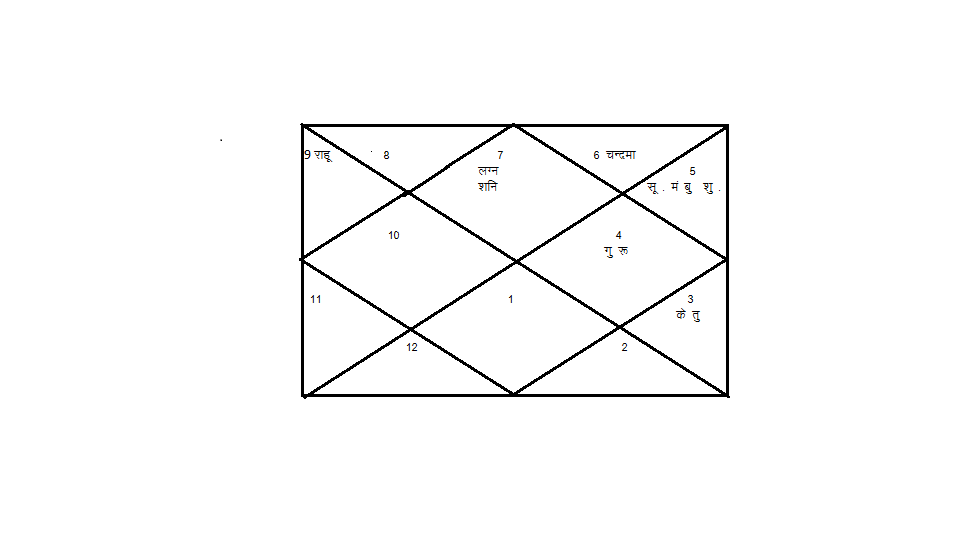      vkb;sa xzgksa ds fo’ys”k.k ds vk/kkj ij ;g tkuus dk iz;kl djrsa gS fd Jh jktsUnz dqekj ‘kekZ dh dq.M+yh esa dkyliZ nks”k gksus ds ckotwn Jh ‘kekZ dk thou [kq’kgky dSls jgk\loZizFke dq.M+yh ds ;ksxdkjd Hkkoksa ,oa mudsa Lokfe;ksa dk fo’ys”k.k djrsa gS A Jh ‘kekZ dh dq.M+yh rqyk yXu dh gS A tkrd dh dq.M+yh dk prqFksZ’k ,oa iapes’k vFkkZr~ ;ksxdkjd xzg ‘kfu mPp dk gksdj rqyk jkf’k vFkkZr~ yXu  esa 22 va’kksa dk cy ysdj esa cSBk gS lkFk gh dsUnz Hkko esa cSBk gksdj ‘k’k uked iapegkiq:”k ;ksxksa esa ls ,d ;ksx cukdj cSBk gS Alq[ks’k dk yXu esa mPp jkf’k esa  cSBuk tkrd ds thou lHkh lq[kksa dh izkfIr dk ladsr ns jgk gS A tkrd ds r`rh; Hkko esa jkgw ,oa uoe Hkko esa dsrq gksus ds ckotwn tkrd ds nks vuqt Hkzkrk ,oa ,d vuqt cgu gS A xzgksa ds fo’ys”k.k djus ij Kkr gksrk gS fd r`rh;s’k xq: mPp ds gksdj tkrd dh dq.M+yh ds n’ke Hkko esa cSBk gS lkFk gh NksVsa HkkbZ dk dkjd xzg eaxy vius fe= lw;Z dh jkf’k esa ,dkn’k Hkko esa cSBk gSA tkrd ds nksuksa NksVs HkkbZ Hkh jktdh; lsok esa gS A tSlk fd iwoZ esa esjs )kjk fy[kk x;k gS fd ‘kfu 22 va’kksa dk gksdj rqyk jkf’k esa cSBk gS blh izdkj r`rh;s’k xq: Hkh 21 va’kksa dk gksdj tkrd dh dq.M+yh ds n’ke Hkko esa mPp dk gksdj cSBk gS lkFk gh NksV Hkkb;ksa dk dkjd xzg eaxy yxHkx 3 va’kksa dk gksdj ,dkn’k Hkko esa cSBk gS A  blh dq.M+yh dk vkxs fo’ys”k.k djrsa gS fd ijk’kjh; jkt;ksx i)fr esa fn;s x;sa lw=kuqlkj  dq.M+yh esa uoes’k cq/k ,dkns’k lw;Z ds lkFk ,dkn’k Hkko esa fLFkr gksuk NksVh vk;q esa gh jkT;lq[k izkfIr dk dkj.k cuk A nwljsa n`f”Vdks.k ls Hkh  budh dq.M+yh dk fo’ys”k.k djsa rks ns[kxsa fd r`rh; Hkko esa cSBk jkgw ,oa uoe Hkko esa cSBk dsrq tks fd oklqfd uked dkyliZ nks”k cuk jgsa gS va’kksa ds vk/kkj ij yxHkx 2 va’kksa ds gS vFkkZr jkgw ,oa dsrq viuh viuh jkf’k;kW cnyus okysa gS vr% cyghu gS]vr%;g nksuksa xzg dkyliZ nks”k dk nq”ifj.kke nsus esa foQy jgsa A jkgw dsrq ftu jkf’k;ksa esa cSBs gS dq.M+yh esa mu jkf’k;ksa ds Lokfe;ksa ds cykcy dks Hkh ns[ksa rks jkgw tkrd dh dq.M+yh ds rhljs Hkko esa /kuq jkf’k esa yxHkx 2 va’k dk gksdj cSBk gS tcfd /kuq jkf’k dk Lokeh xq: 21 va’kksa dk gksdj viuh mPp jkf’k ddZ esa tkrd dh dq.M+yh ds n’ke Hkko esa cSBk gS]blh izdkj dsrq cq/k dh feFkqu jkf’k esa dq.M+yh ds uoe Hkko esa 2 va’k dk gksdj cSBk gS tcfd dsrq fLFkr jkf’k dk Lokeh cq/k tkrd dh dq.M+yh esa 18 va’kksa ls Hkh vf/kd dk gksdj vius fe= lw;Z dh jkf’k esa cSBk gS A bl izdkj ls mDr dq.M+yh ds fo’ys”k.k ls ;g Li”V gksrk gS fd lh/ks gh fdlh Hkh dq.M+yh esa dkyliZ nks”k ns[kdj tkrd dks Hk;xzLr u djds mDrkuqlkj fo’ys”k.k dj mlsa ifj.kkeksa ls voxr djkus dk iz;kl djsa A         dky liZ nks”k dh lgh foospuk ds fy;sa eS ;gkW ,d vU; mnkgj.k nsuk pkgrkW gWw A ;g tkrd Hkh dqN o”kksZ rd T;ksfr”kh; ijke’kZ ds fy;sa esjs lEidZ esa jgsa Fksa A Jh ;ksxs’oj of’k”B ftudk tUe 03 Qjojh 1962 dks jkf= 08-45 ij cwanh ¼jkt0½ esa gqvk A Jh of’k”B dh dq.M+yh esa )kn’k Hkko esa ddZ jkf’k dk jkgwq ,oa “k”B Hkko esa edj jkf’k dk dsrq ‘ks”k lHkh xzgksa ds lkFk cSBk gS A vFkkZr Jh of’k”B dh dq.M+yh esa ‘ks”kukx dkyliZ nks”k dk fuekZ.k gks jgk gS A Jh of’k”B  dk thou la?k”kZe; jgk A o”kZ 1981 esa eaxy dh egkn’kk esa ‘kqdz dh vUrZsn’kk esa Jh of’k”B dks vius firk dh e`R;q ds nq%[k dks >syuk iM+k blh dkj.k Jh of’k”B vkxsa f’k{kk&nh{kk iw.kZ ugh dj ik;sa A Jh of’k”B ek= lSdsUMªh rd gh f’k{kk ys ldsa rnqijkar vkfFkZd gkykrksa ds dkj.k  thou ;kiu ds fy;sa iku dh NksVh ls xqeVh¼nqdku½ yxkdj vius thou dh xkM+h dks pykus yxsa A o”kZ 1984 ls o”kZ 1997 rd Jh of’k”B dkyhu cquus dh dyk dk izf’k{k.k ysdj Lo;a bl O;kolk; ls tqM+s jgsa A blh nkSjku o”kZ 1997 esa mudh ekW dk nsgkolku gqvk A Jh of’k”B dk o”kZ 1994 esa jkgw dh egkn’kk esa ‘kqdz dh vUrsZn’kk esa fookg lEiUu gqvk A o”kZ 1995 esa Jh of’k”B dks ,d iq= larfr ,oa ebZ 2001 esa dU;k larfr izkIr gqbZ A 1997 ds i’pkr~ Jh of’k”B 3000@& ds ekfld osru ij ,d lIykbZ dk;Z ls tqM+s jgs lkFk gh va’kdkyhd dk;Z ds :i esa bUgksus nsoLFkku dh lsok iwtk dk dk;Z Hkh fd;k A o”kZ 2014 esa xq: dh egkn’kk esa jkgw dh vUrZsn’kk esa jkgw ds izR;kUrj esa Jh ;ksxs’oj of’k”B dk nq?kZVuk esa nsoyksdxeu gks x;k A uke%& Jh ;ksxs’oj of’k”B]tUe frfFk%&03-02-1962]tUele;%& jkf= 08-45]tUe LFkku%& cwUnh¼jkt0½           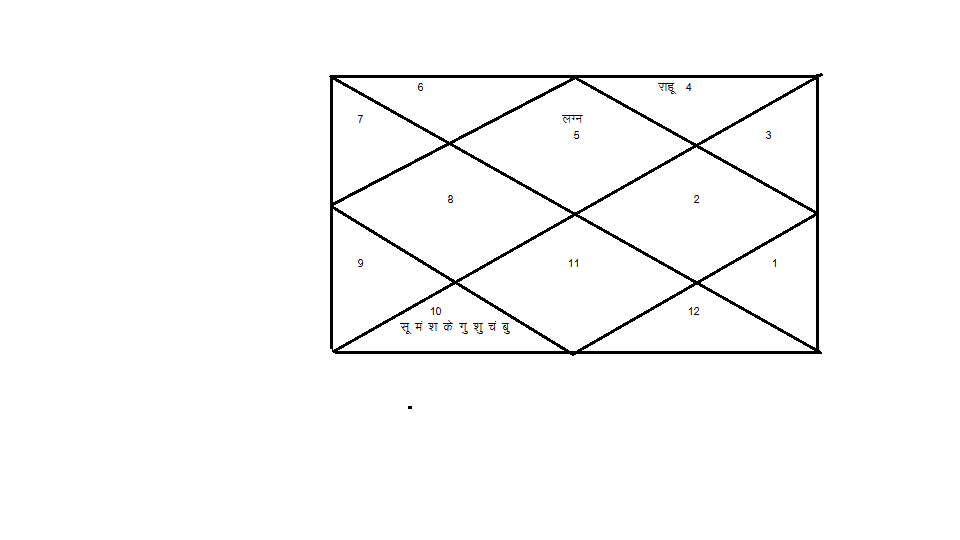          T;ksfr”kh; vk/kkj ij Jh of’k”B dh dq.M+yh dk fo’ys”k.k djsa rks ;g Li”V gksrk gS fd tkrd dh dq.M+yh esa ‘ks”kukx dkyliZ nks”k ds vfrfjDr dbZ vU; dkj.k ,sls miyC/k gS ftllsa mudsa thou esa la?k”kksZ dh vf/kdrk jghAloZizFke tkrd dh f’k{kk dk fo’ys”k.k djsa rks Jh of’k”B dh dq.M+yh dk iapes’k xq: “k”B Hkko esa vius ‘k=q ‘kqdz]’kfu ,oa cq/k ls ;qfDr dj jgk gS lkFk gh iapes’k xq: ,oa izkjfEHkd f’k{kk dk dkjd f)rh;s’k cq/k nksuksa gh lw;Z ls vLr gS ,oa cq/k odzh Hkh gS A tkrd ds firk dk dkjd xzg lw;Z dsrq ds lFk “k”B Hkko esa gksdj xzg.k cuk jgk gS lkFk gh n’kes’k ‘kqØ Hkh lw;Z ls vLr gS Avr% tkrd dks vius firk dk iw.kZ lkFk ugha feyk Atkrd ds thou esa lrr vkftfodk dh tkudkjh djus ds fy;s dq.M+yh dk HkkX;s’k] /kus’k]deZs’k ,oa vk;s’k dk fo’ys”k.k vko’;d gS A Jh of’k”B dh dq.M+yh esa HkkX;s’k eaxy]dessZ’k ‘kqØ]/kus’k ,oa vk;s’k cq/k lHkh xzg dq.M+yh ds f=d Hkko esa cSBdj cyghu gks x;sa vr% tkrd  ds thou esa jkstxkj dk LFkkf;Ro ugh jgk A vk; ds L=ksrksa esa ckj&ckj vojks/k vkrsa jgsa A      mDr lHkh dkj.kksa ds lkFk&lkFk dkyliZ nks”k Hkh bl dq.M+yh esa ihM+k o`f) dk dkj.k jgk gS pwWfd tkrd dh dq.M+yh esa jkgw ddZ jkf’k esa 24 va’k dk gksdj cSBk gS tcfd ddZ jkf’k dk Lokeh pUnz Lo;a ek= 2 va’kksa dk gksdj vius ‘k=q ‘kfu dh jkf’k esa dsrq ls nwf”kr gS A bUgh dkj.kksa ls Jh of’k”B ds thou ij dkyliZ nks”k dk udkjkRed izHkko T;kn ns[kus dks feyk A mipkj%&  ftl tkrd dh dq.M+yh esa dkyliZ nks”k gks ,sls tkrdks dks fo’ks”k :i ls f’ko vkjk/kuk djuh pkfg;sa A dkyliZ nks”k ds funku ds lkFk&lkFk ftu LFkkuksa ls dkyliZ nks”k cu jgk gS ml jkf’k ds Lokeh ls lcaf/kr xzgksa ds Hkh funku djkus pkfg;sa A dkyliZ nks”k dk ,d NksVk lk mipkj eS vkils ;gkW lk>k dj jgk gwW A izR;sd lkseokj fdlh pkWnh vFkok LVhy ds ik= esa ‘kq) nw/k ysa] mlesa FkksM+s ls dkys fry ,oa FkksM+s ls lQsn fry feyk;sa A fdlh f’koky; esa tkdj f’kofyax ij ml nw/k ls ÅW ue% f’kok; ds 11 vFkok 21 mPpkj.k djrsa gq;sa nw/k f’koafyx ij p<k,sa ,oa  nf{k.kk Lo:i dqN /kujkf’k eafnj ds ifjlj esa NksM+dj vk;sa A ,slk fu;fer :i ls 11 lkseokj djs vkidksa fu’fpr gh dkyliZ nksa”k dh ihM+vksa esa U;wurk feysaxhA lkajk’k%&  ;|fi fdlh O;fDr ds thou esa iM+usa okysa dkyliZ nks”k ds izHkkoksa dk fo’ys”k.k fd;k tkuk ,d foLr`r fo”k; gS A bl ij ftruk Hkh ‘kks/k fd;k tk;s mruk gh de gS A ,oa bl ij vkxs vksj vf/kd fo’ys”k.k dh vko’;drk gS A ;fn fdlh tkrd dh dq.M+yh esa dkyliZ nksZ”k fo|eku gks rks dkyliZ nks”k ds funku ds lkFk lkFk]dkyliZ nks”k dk fuekZ.k djus okysa nksuksa Nk;kxzgksa jkgw ,oa dsrq ds cht ea=ksa ds lkFk&lkFk f’ko vkjk/kuk loZJs”B mipkj gS A                                                   ¼jfoUnz dqekj o/kok½                                               ^^f’kok’kh”k]] edku u065                                                U;w dkWyksuh cwanh&323001¼jkt0½